Saistošie noteikumi Rēzeknē2019.gada 19.septembrī                                                                                                         Nr.43APSTIPRINĀTI                                                                                     Rēzeknes novada domes                                                                                     2019.gada 19.septembra sēdē                                                                                     ( Nr.21, 1.§)ar precizējumiemRēzeknes novada domes                                                                                     2019.gada 3.oktobra sēdē                                                                                     ( Nr.22, 51.§)„Par ēdināšanas pakalpojuma maksas atvieglojumiem Rēzeknes novada pašvaldības izglītības iestādēs”Izdoti saskaņā ar likuma „Par pašvaldībām” 43.panta trešo daļu, Izglītības likuma 17.panta trešās daļas 11.punktuVispārīgie jautājumiSaistošie noteikumi nosaka kārtību, kādā tiek piešķirti ēdināšanas pakalpojuma maksas atvieglojumi izglītojamajiem Rēzeknes novada pašvaldības (turpmāk arī – pašvaldības) izglītības iestādēs (turpmāk – ēdināšanas pakalpojums).Saistošie noteikumi neattiecas uz izglītojamajiem, kuri mācās no valsts budžeta finansētās speciālās izglītības iestādēs. Tiesības saņemt atvieglojumus ir visiem Rēzeknes novada pašvaldības izglītības iestāžu  izglītojamajiem. Ja izglītojamajam  tiek  piešķirts  pabalsts  ēdināšanas  izdevumu  segšanai  atbilstoši pašvaldības saistošajiem noteikumiem par sociālās palīdzības un citiem pašvaldības  pabalstiem, tad atvieglojumi tiek attiecināti uz atlikušo ēdināšanas pakalpojuma izmaksu daļu.Saistošajos noteikumos lietotais termins  - ēdināšanas  pakalpojuma  pašizmaksa – maksas par ēdināšanas pakalpojuma sniegšanu izglītojamajiem pašvaldības izglītības iestādēs, kas sastāv no divām  komponentēm:produktu izmaksas, kurās ietilpst maksa par iepirktajiem pārtikas produktiem ēdināšanas  pakalpojuma  nodrošināšanai;pārējās izmaksas, kurās ietilpst ar ēdināšanas pakalpojumu saistīto darbinieku  atalgojums, inventāra iegāde, pamatlīdzekļu nolietojums, komunālie pakalpojumi, personāla apmācība, utml.Ēdināšanas pakalpojuma maksas atvieglojumu veidi un apmērsTiesības saņemt sekojošus ēdināšanas pakalpojuma maksas atvieglojumus pašvaldības izglītības iestādēs šajā punktā noteiktajā apmērā ir:pirmsskolas izglītības 1,5 - 4 gadīgiem izglītojamajiem pusdienām – pārējās  izmaksas;pirmsskolas obligātās izglītības 5 - 6 gadīgiem izglītojamajiem pusdienām – 100% apmērā;pirmsskolas izglītības izglītojamajiem brokastis, launagu un vakariņas – pārējās  izmaksas;vispārizglītojošo izglītības iestāžu 1. -  4.klašu izglītojamajiem pusdienām – starpība starp normatīvajos aktos noteikto valsts budžeta finansējumu un ēdināšanas  pakalpojuma  pašizmaksu;vispārizglītojošo izglītības iestāžu 5. - 9.klašu izglītojamajiem pusdienām – 100% apmērā;vispārizglītojošās izglītības iestādes 10. - 12.klašu izglītojamajiem pusdienām – pārējās  izmaksas;vispārizglītojošo izglītības iestāžu 1. - 12.klašu izglītojamajiem brokastis, launagu un vakariņas – pārējās  izmaksas.Ēdināšanas pakalpojuma pašizmaksu katrai izglītības iestādei nosaka Rēzeknes novada  dome.Kārtību par ēdināšanas pakalpojuma izdevumiem un to uzskaiti pašvaldībā nosaka pašvaldības izpilddirektora apstiprināta instrukcija.Ēdināšanas pakalpojuma maksas atvieglojumu piešķiršanas kārtībaLēmumu par attiecīgo maksas atvieglojumu pieņem attiecīgās pašvaldības iestādes - pagastu apvienības – vadītājs, kuras teritorijā atrodas attiecīgās izglītības iestādes.Ja izglītojamais uzsāk vai pārtrauc mācības izglītības iestādē mācību gada laikā, lēmums par ēdināšanas pakalpojuma maksas atvieglojumu piešķiršanu vai tā atcelšanu tiek pieņemts uzreiz  pēc izglītojamā uzņemšanas izglītības iestādē vai atskaitīšanas no tās. Izglītojamā vecākiem ir tiesības iesniegt attiecīgajā pagasta pārvaldē atteikumu par ēdināšanas pakalpojuma maksas atvieglojumu saņemšanu.Saistošo noteikumu 8.punktā pieņemtos pašvaldības iestāžu - pagastu apvienību – vadītāju lēmumus var apstrīdēt pašvaldības izpilddirektoram.Ēdināšanas pakalpojuma maksas atvieglojumus sedz no Rēzeknes novada pašvaldības  budžeta.Ja vispārizglītojošo izglītības iestāžu 1. -  4.klašu izglītojamajiem pusdienām netiek  piešķirts normatīvajos aktos noteiktais valsts budžeta finansējums, tad šo izglītojamo pusdienām tiek piešķirts maksas atvieglojums 100% apmērā. IV. Noslēguma jautājumiSaistošo noteikumu 5.2.apakšpunkts stājas spēkā 2020.gada 1.janvārī, līdz 2020.gada  1.janvārim  attiecībā uz 5.2.apakšpunktā  minētajiem  izglītojamajiem  tiek  pielietoti tādi atvieglojumi, kas  attiecas uz  5.1.apakšpunktā  minētajiem  izglītojamajiem.Saistošie noteikumi stājās spēkā ar nākamā kalendārā mēneša pirmo datumu pēc saistošo noteikumu publicēšanas dienas. Domes  priekšsēdētājs                                                                                                     M.Švarcs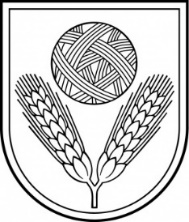 Rēzeknes novada DOMEReģ.Nr.90009112679Atbrīvošanas aleja 95A,  Rēzekne,  LV – 4601,Tel. 646 22238; 646 22231,  Fax. 646 25935,E–pasts: info@rezeknesnovads.lvInformācija internetā:  http://www.rezeknesnovads.lv